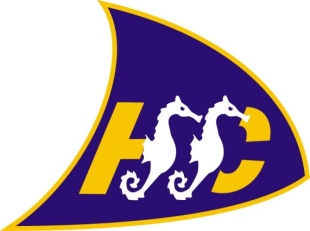 HYTHE & SALTWOOD SAILING CLUB                                Tri – A –ThingJune 21st 2014 Entry FormEntry FormEntry FormEntry FormEntry FormEntry FormEntry FormEntry FormEntry FormEntry FormEntry FormEntry FormEntry FormEntry FormEntry FormEntry FormFirst Name First Name First Name      Surname     Surname     Surname     SurnameAgeD.O.BD.O.BD.O.BTeam Name(If applicable)Team Name(If applicable)Team Name(If applicable)Team Name(If applicable)Email :-Email :-Email :-Contact Tel Numbers:-Contact Tel Numbers:-Contact Tel Numbers:-Contact Tel Numbers:-Emergency Contact DetailsEmergency Contact DetailsEmergency Contact DetailsEmergency Contact DetailsEmergency Contact DetailsEmergency Contact DetailsEmergency Contact DetailsEmergency Contact DetailsEmergency Contact DetailsEmergency Contact DetailsEmergency Contact DetailsEmergency Contact DetailsEmergency Contact DetailsEmergency Contact DetailsEmergency Contact DetailsEmergency Contact DetailsNameNameRelationshipRelationshipRelationshipRelationshipContact telephone 1Contact telephone 1Contact telephone 1Contact telephone 1Contact telephone 1Contact telephone 2Contact telephone 2Contact telephone 2Contact telephone 2Could all team applicants please fill in individual entry forms Could all team applicants please fill in individual entry forms Could all team applicants please fill in individual entry forms Could all team applicants please fill in individual entry forms Could all team applicants please fill in individual entry forms Could all team applicants please fill in individual entry forms Could all team applicants please fill in individual entry forms Could all team applicants please fill in individual entry forms Could all team applicants please fill in individual entry forms Could all team applicants please fill in individual entry forms Could all team applicants please fill in individual entry forms Could all team applicants please fill in individual entry forms Could all team applicants please fill in individual entry forms Could all team applicants please fill in individual entry forms Could all team applicants please fill in individual entry forms Could all team applicants please fill in individual entry forms This is a HSSC Fund raising event all proceeds will go to the future development of the Club House. All persons entering do so at their own risk and all necessary precautions should be taken to ensure one’s own safety and that of others during the event and that of their own equipment at all times .                                                                                www.hssc.net Contact : Marc Carney  0797798960This is a HSSC Fund raising event all proceeds will go to the future development of the Club House. All persons entering do so at their own risk and all necessary precautions should be taken to ensure one’s own safety and that of others during the event and that of their own equipment at all times .                                                                                www.hssc.net Contact : Marc Carney  0797798960This is a HSSC Fund raising event all proceeds will go to the future development of the Club House. All persons entering do so at their own risk and all necessary precautions should be taken to ensure one’s own safety and that of others during the event and that of their own equipment at all times .                                                                                www.hssc.net Contact : Marc Carney  0797798960This is a HSSC Fund raising event all proceeds will go to the future development of the Club House. All persons entering do so at their own risk and all necessary precautions should be taken to ensure one’s own safety and that of others during the event and that of their own equipment at all times .                                                                                www.hssc.net Contact : Marc Carney  0797798960This is a HSSC Fund raising event all proceeds will go to the future development of the Club House. All persons entering do so at their own risk and all necessary precautions should be taken to ensure one’s own safety and that of others during the event and that of their own equipment at all times .                                                                                www.hssc.net Contact : Marc Carney  0797798960This is a HSSC Fund raising event all proceeds will go to the future development of the Club House. All persons entering do so at their own risk and all necessary precautions should be taken to ensure one’s own safety and that of others during the event and that of their own equipment at all times .                                                                                www.hssc.net Contact : Marc Carney  0797798960This is a HSSC Fund raising event all proceeds will go to the future development of the Club House. All persons entering do so at their own risk and all necessary precautions should be taken to ensure one’s own safety and that of others during the event and that of their own equipment at all times .                                                                                www.hssc.net Contact : Marc Carney  0797798960This is a HSSC Fund raising event all proceeds will go to the future development of the Club House. All persons entering do so at their own risk and all necessary precautions should be taken to ensure one’s own safety and that of others during the event and that of their own equipment at all times .                                                                                www.hssc.net Contact : Marc Carney  0797798960This is a HSSC Fund raising event all proceeds will go to the future development of the Club House. All persons entering do so at their own risk and all necessary precautions should be taken to ensure one’s own safety and that of others during the event and that of their own equipment at all times .                                                                                www.hssc.net Contact : Marc Carney  0797798960This is a HSSC Fund raising event all proceeds will go to the future development of the Club House. All persons entering do so at their own risk and all necessary precautions should be taken to ensure one’s own safety and that of others during the event and that of their own equipment at all times .                                                                                www.hssc.net Contact : Marc Carney  0797798960This is a HSSC Fund raising event all proceeds will go to the future development of the Club House. All persons entering do so at their own risk and all necessary precautions should be taken to ensure one’s own safety and that of others during the event and that of their own equipment at all times .                                                                                www.hssc.net Contact : Marc Carney  0797798960This is a HSSC Fund raising event all proceeds will go to the future development of the Club House. All persons entering do so at their own risk and all necessary precautions should be taken to ensure one’s own safety and that of others during the event and that of their own equipment at all times .                                                                                www.hssc.net Contact : Marc Carney  0797798960This is a HSSC Fund raising event all proceeds will go to the future development of the Club House. All persons entering do so at their own risk and all necessary precautions should be taken to ensure one’s own safety and that of others during the event and that of their own equipment at all times .                                                                                www.hssc.net Contact : Marc Carney  0797798960This is a HSSC Fund raising event all proceeds will go to the future development of the Club House. All persons entering do so at their own risk and all necessary precautions should be taken to ensure one’s own safety and that of others during the event and that of their own equipment at all times .                                                                                www.hssc.net Contact : Marc Carney  0797798960This is a HSSC Fund raising event all proceeds will go to the future development of the Club House. All persons entering do so at their own risk and all necessary precautions should be taken to ensure one’s own safety and that of others during the event and that of their own equipment at all times .                                                                                www.hssc.net Contact : Marc Carney  0797798960This is a HSSC Fund raising event all proceeds will go to the future development of the Club House. All persons entering do so at their own risk and all necessary precautions should be taken to ensure one’s own safety and that of others during the event and that of their own equipment at all times .                                                                                www.hssc.net Contact : Marc Carney  0797798960SignedSignedSignedSignedSignedSignedSignedDateDateDateDateOffice use onlyOffice use onlyOffice use onlyOffice use onlyOffice use onlyOffice use onlyOffice use onlyOffice use onlyOffice use onlyOffice use onlyOffice use onlyOffice use onlyOffice use onlyOffice use onlyOffice use onlyOffice use onlyRace numberRace numberRace numberRace numberRace numberRace numberRace numberRace numberRace numberRace numberRace numberNo.No.No.No.No.